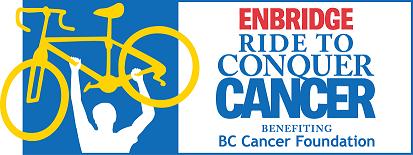 2013 RIDE 
MEDICAL CREW GUIDEWelcome and thank you for volunteering to become a part of this phenomenal team!The Ride to Conquer Cancer would not be possible without the all of the volunteer Crew Members like you.Your dedication, time and hard work are extremely important and we value your involvement!Medical TeamMedical: Comprised of a variety of medical professionals, this team provides all first-aid medical services to participants at Opening Ceremonies, Camp and Closing Ceremonies, and will provide emergency service where necessary until local EMS/Paramedics arrive on scene. The Medical Tent is staffed 24 hours each day. Medical Team will be screened as necessary for appropriate experience and training.  
All Medical Team members must provide proof of their Medical License and Insurance.What is Crew?The Crew is a team of volunteers who are joined together with a common goal.  They work to help create a wonderful experience for the Riders.  To show the world that heroes really do exist.  To take a stand in the fight against cancer!The Crew are the stamina and resilience of the Ride.  The crew takes the dream and makes it a reality.  The crew will turn an empty field into a camp; they will guide the riders along the route and be the support they need to go on each day.  Together, the Crew and Riders become a team.  You are the Ride to Conquer Cancer!The BasicsYou’ll start off your 2013 Crew adventure by reading through this Guide, checking out all of the teams available, completing the assignment form and returning it to our office via fax or email. Friday, June 14:  There will be a captains meeting for our fearless leaders, followed by our Mandatory All Crew Meeting.  All crew are strongly encouraged to complete the online check in prior to arriving onsite.  Remember, the goal of the All Crew Meeting is for you to get any additional information you need to start Saturday morning off right and meet with your team.  You should leave the ALL CREW feeling 100% comfortable with what the next two days will bring! Day 1, June 15 and Day 2, June 16:  All teams will have their own schedule, supplies and vehicles (where needed).  On Saturday morning all crew will head out on the road to run the event for the day. At night all crew end their day at Camp with dinner, entertainment, a recognition ceremony and a tent to sleep in to rest up for Day 2.Are you looking for more?Almost all teams need a Captain and if you’re a leader, this would be a great role for you! If you are interested, please indicate this on your assignment form or let your Crew Coach know over the phone.  You will be trained in the Captain role, provided with materials to help you prepare and will also attend Team Captain Meetings leading up to the event.  Want to see how it all gets put together?  Spend a couple hours volunteering in the office.